МИНИСТЕРСТВО ОБРАЗОВАНИЯ И НАУКИ РОССИЙСКОЙ ФЕДЕРАЦИИФедеральное государственное автономное образовательное учреждениевысшего образования«Самарский национальный исследовательский университетимени академика С.П. Королёва»                                                                                         УТВЕРЖДАЮРектор Самарского университетад.т.н., профессор Шахматов Е.В.     ____________________________                                                                                                       «____» _____________ 2018 г.                                        М.П.ОТЧЁТпо проекту «Развитие системы воспитания патриотизма, толерантности, межнациональной и межрелигиозной терпимости» программы развития деятельности студенческих объединений Самарского университета на 2017-2018 годымероприятие: «15 дней до Великой Победы»г. Самара (Самарская область). 24 апреля 2018 г.Самара 2018Отчет об участии в акции «15 дней до Великой Победы».24 апреля 2018 года с 10.30 до 16.00 в Самарской области проходила гражданско-патриотическая акция «15 дней до Великой Победы», организованная Региональной молодёжной общественной организацией «Студенческий Совет Самарской области» при поддержке регионального отделения ДОСААФ России Самарской области, министерства спорта, туризма и молодежной политики Самарской области, государственного бюджетного учреждения Самарской области «Агентство по реализации молодежной политики», Всероссийской молодёжной общественной организации «Российский союз студенческих организаций». Данный проект впервые реализован региональной молодёжной общественной организацией «Студенческий Совет Самарской области» в городе Самаре в 2010 году, в 2011 году проект уже охватил территорию Самарской области. В 2012 году Студенческий Совет Самарской области представил идею ВМОО «Российскому союзу студенческих организаций», и через региональные отделения проект реализован уже в 10 регионах Российской Федерации. В 2015-м году «15 дней до Победы» вышли на международный уровень.В ходе акции ребята, в составе караульных групп численностью не менее 5 человек, облагораживали, несли Вахту Памяти у памятников, мемориальных комплексов и мемориальных досок, посвящённых событиям времен Великой Отечественной войны. Всего их было десять.Вахта Памяти у мемориальной доски, посвященной Герою Советского Союза генерала Губанова Г.П.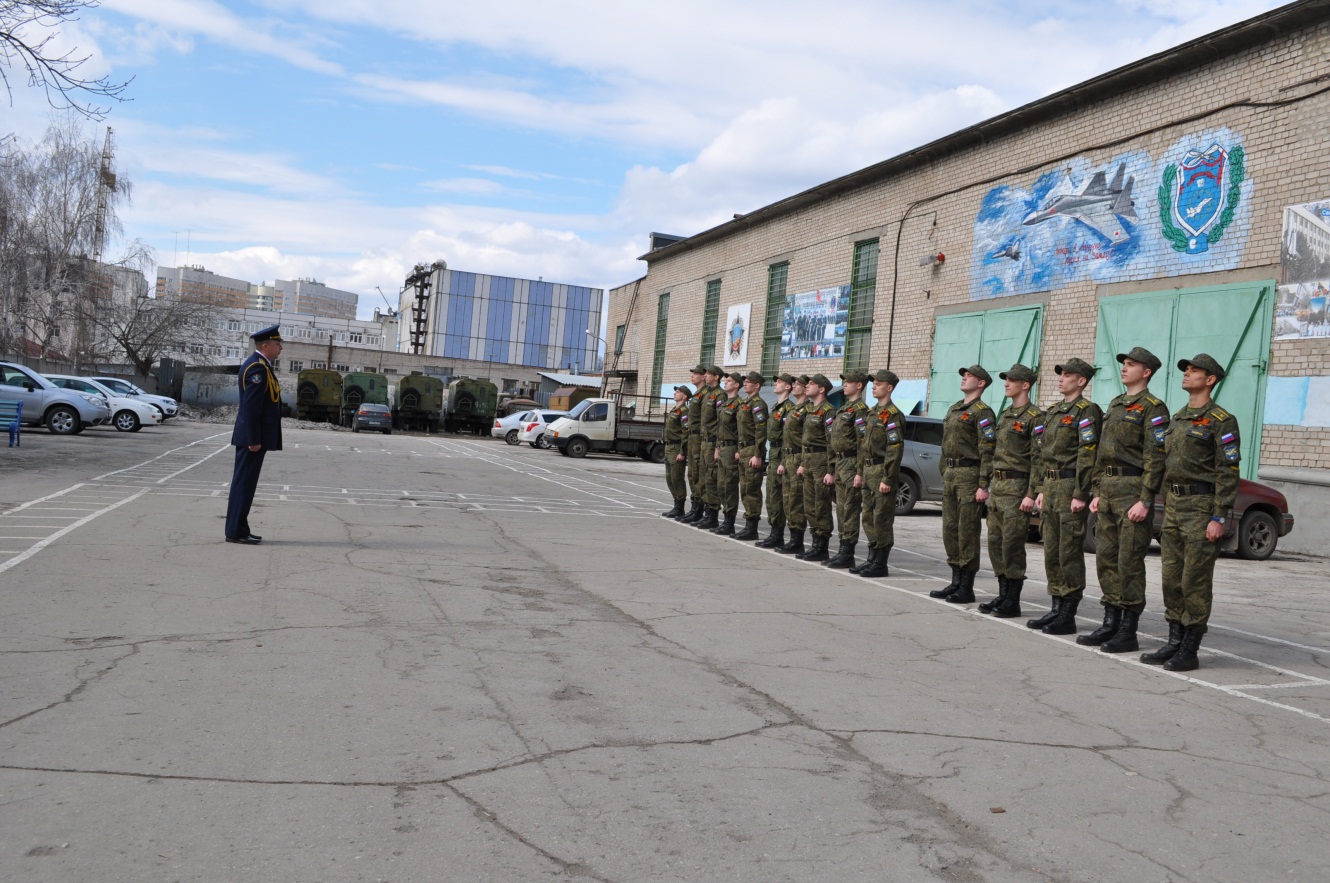 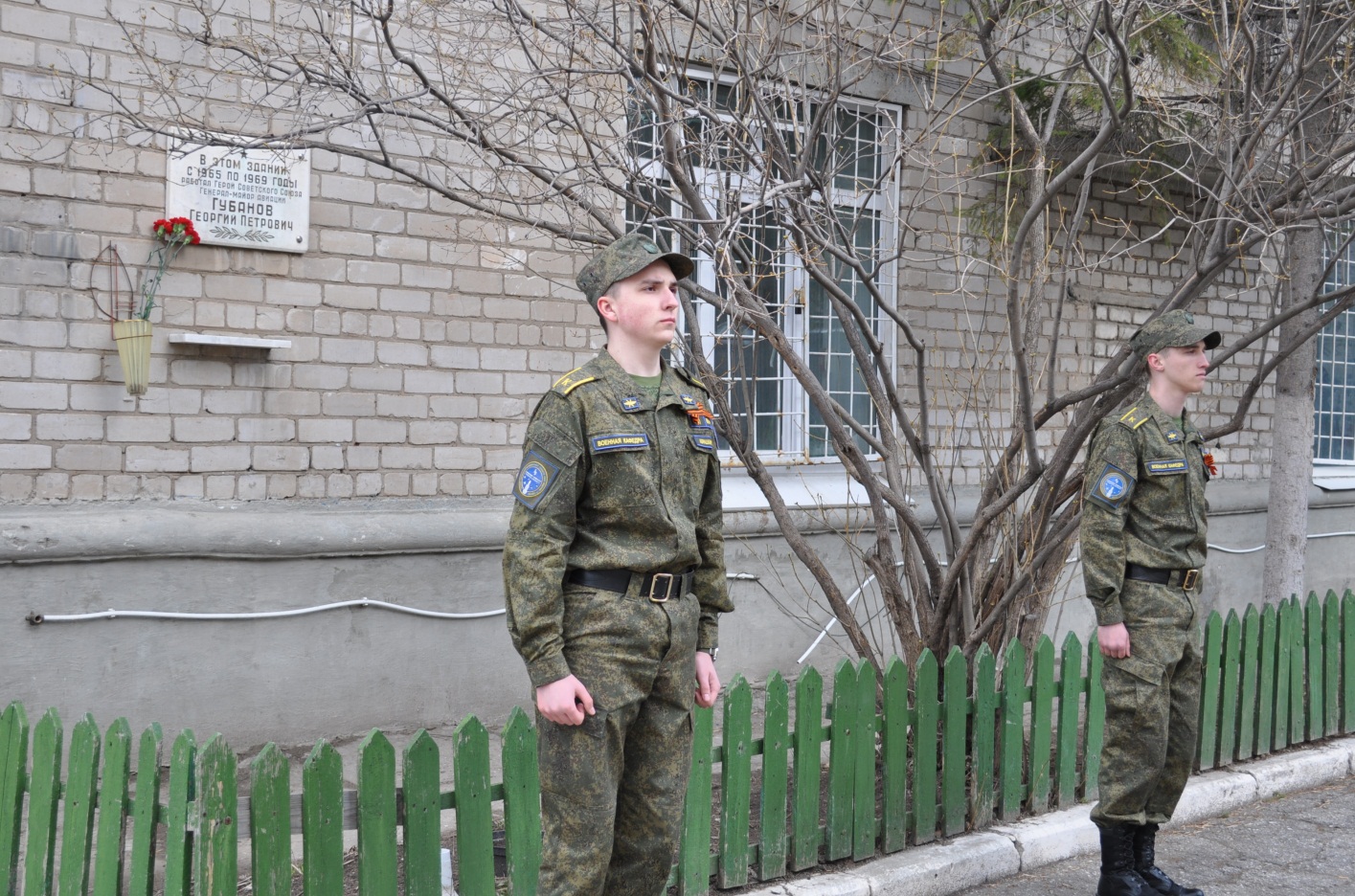 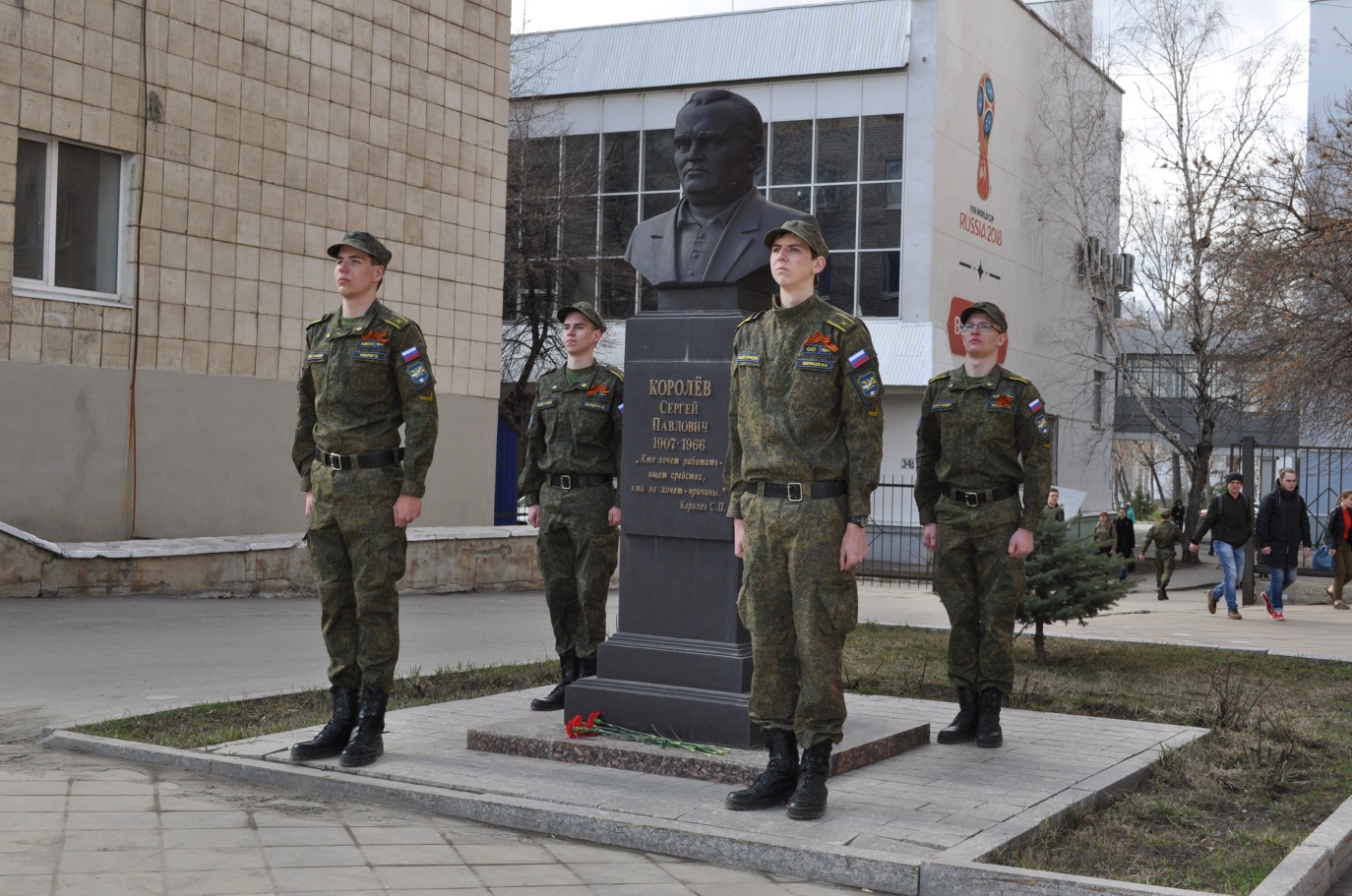 Вахта Памяти у бюста С.П. Королева у главного корпуса Самарского университета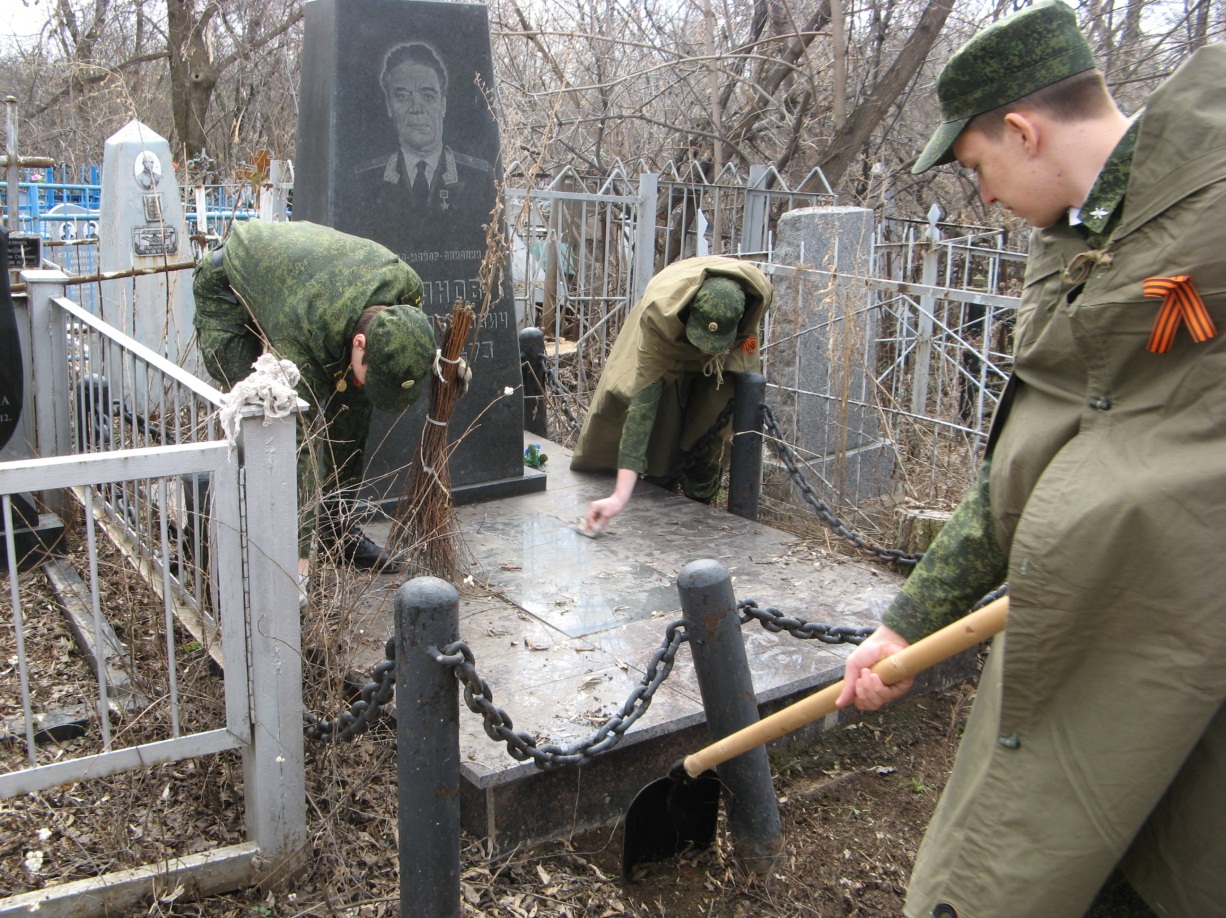 Облагораживание места захоронения генерала Губанова Г.П. 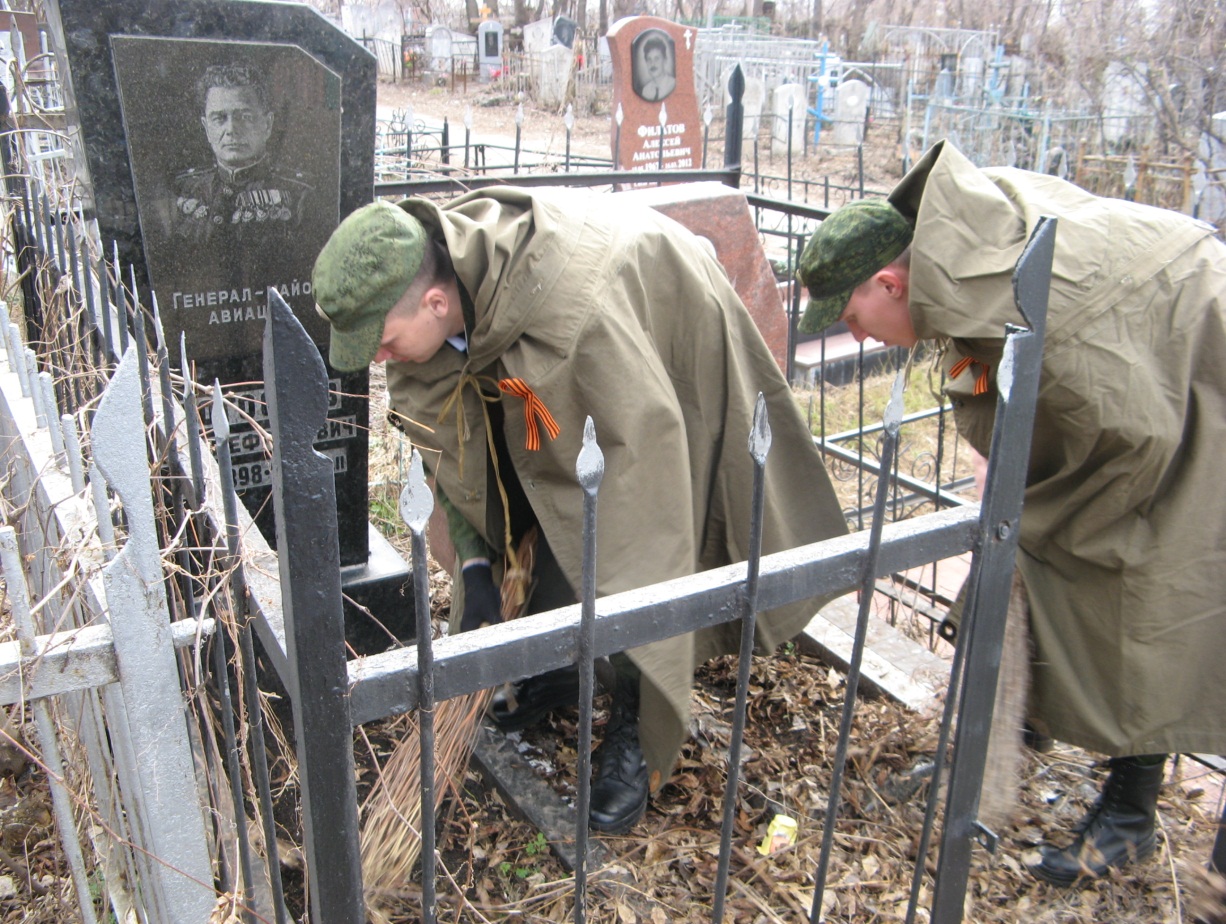 Облагораживание места захоронения генерала Богослова И.Е.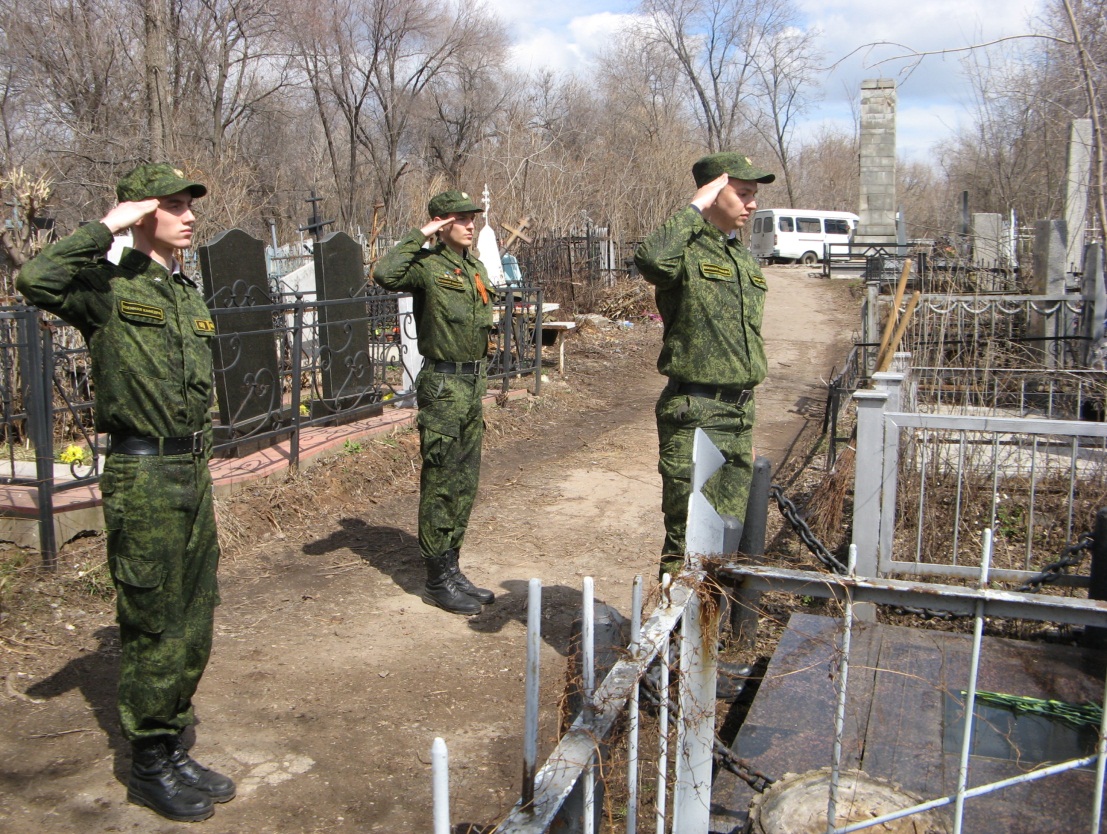 Отдание воинских почестей Герою Советского Союза генералу Губанову Г.П.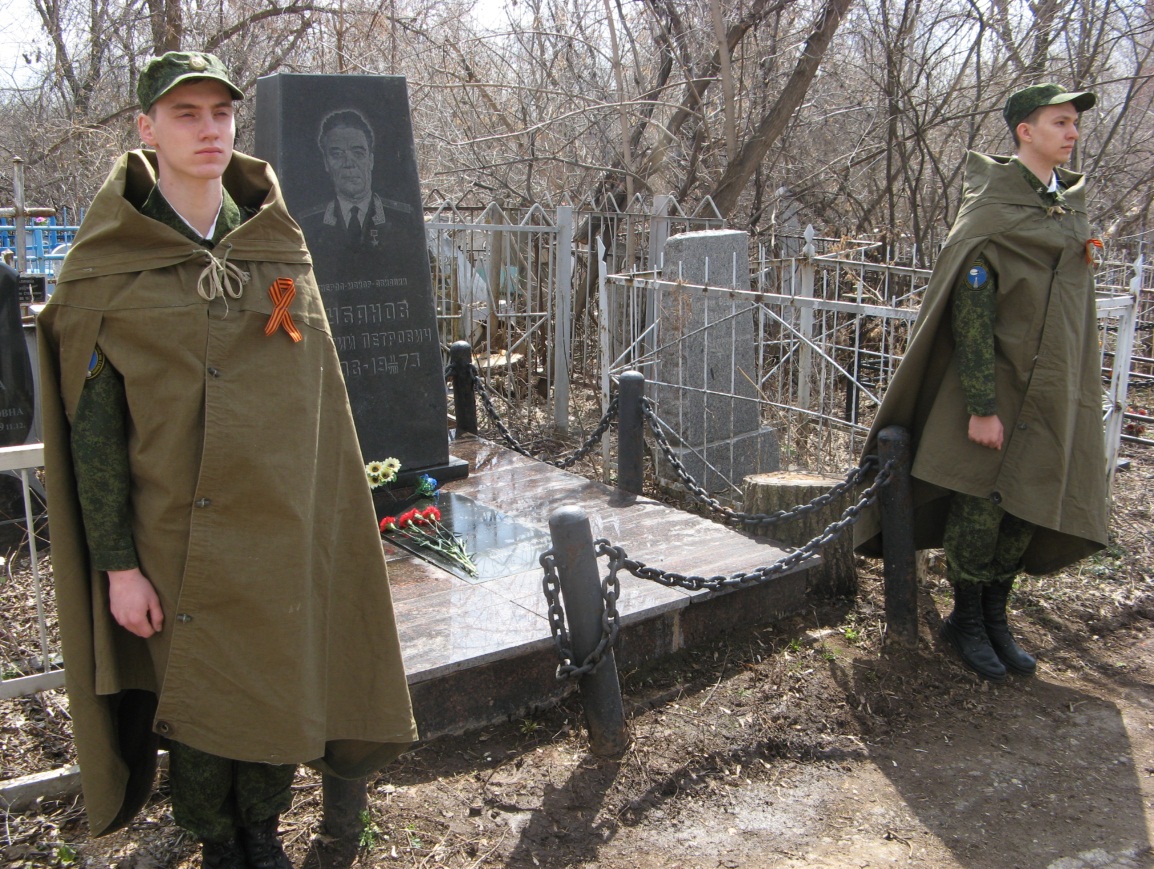 Шумаков А. и Козлов А. замерли  в почетной миссии у памятникагенералу-майору Губанову Г.П.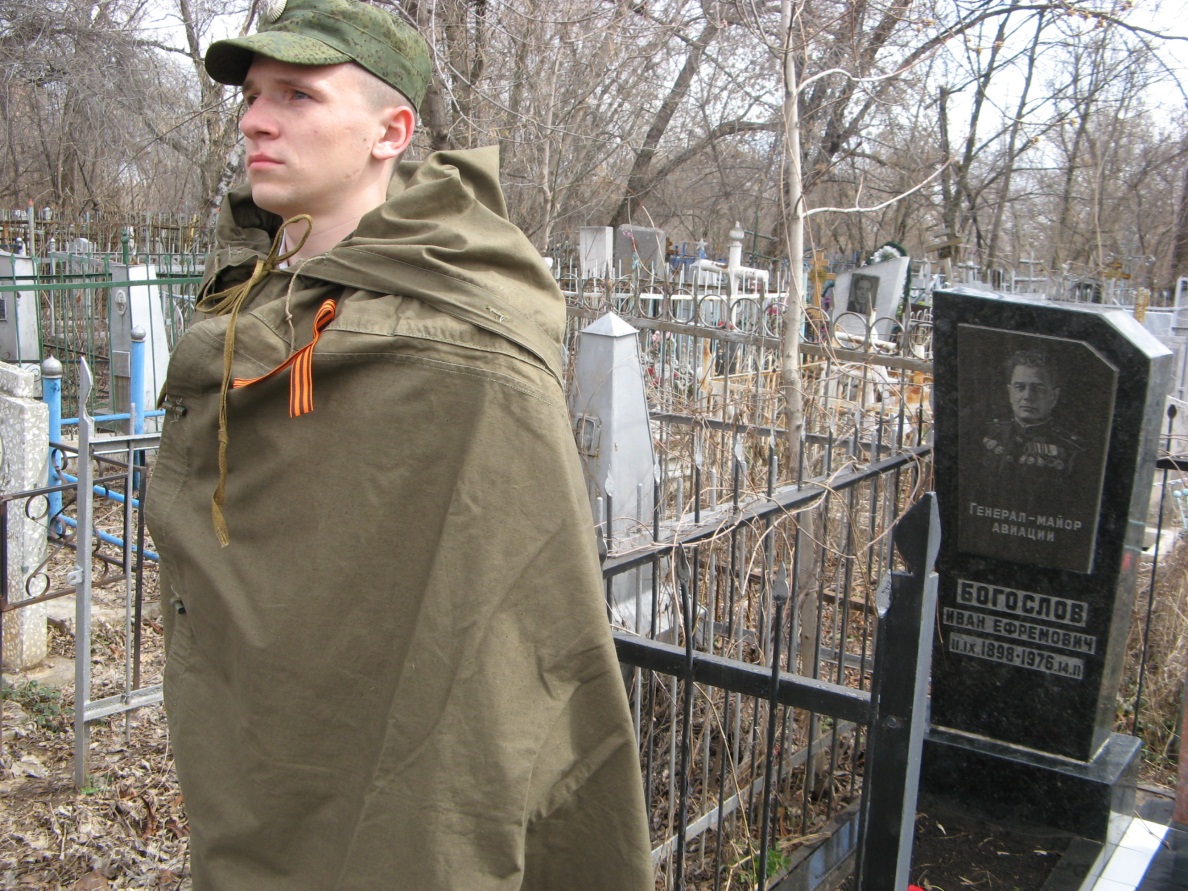 Вахта Памяти у места захоронения генерала Богослова И.Е.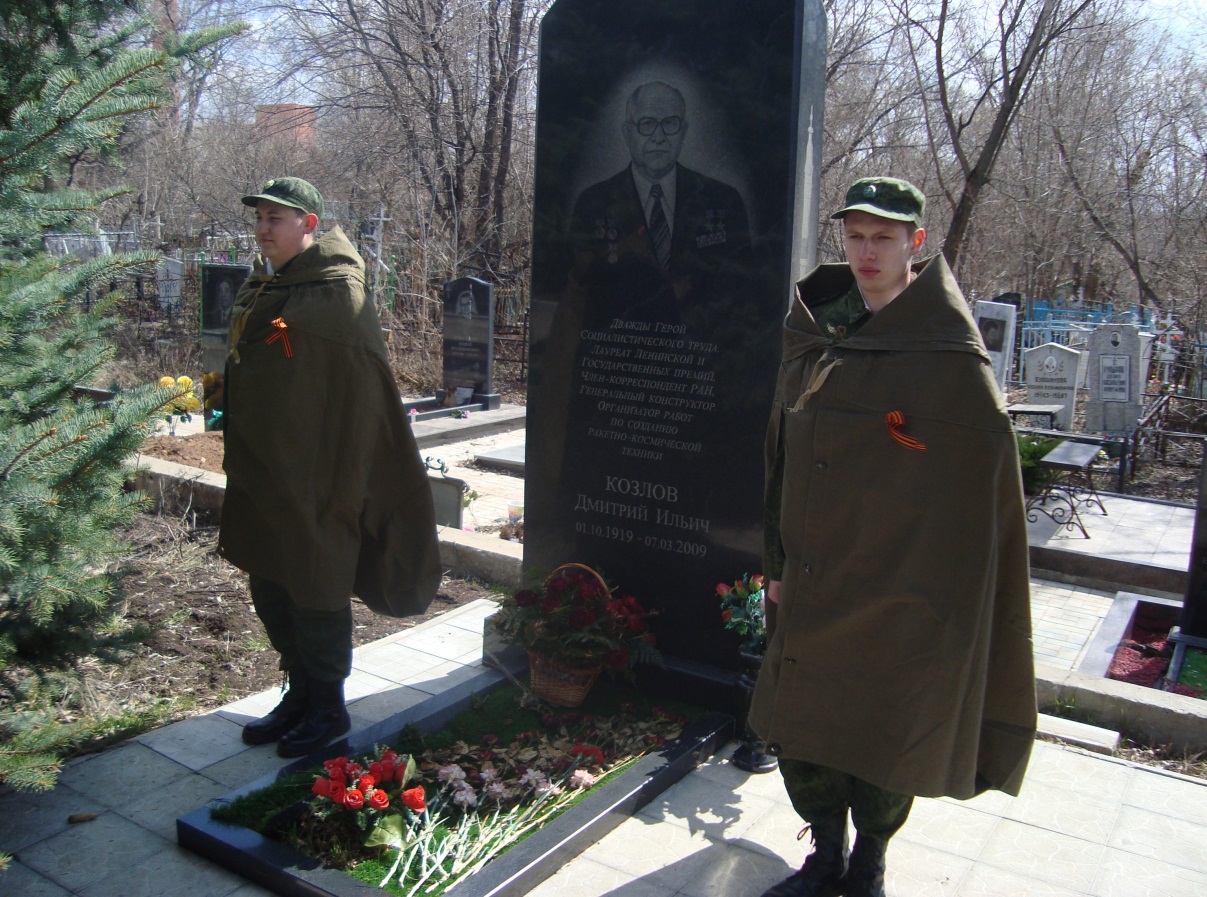 Вахта Памяти у места захоронения Козлова Д. И.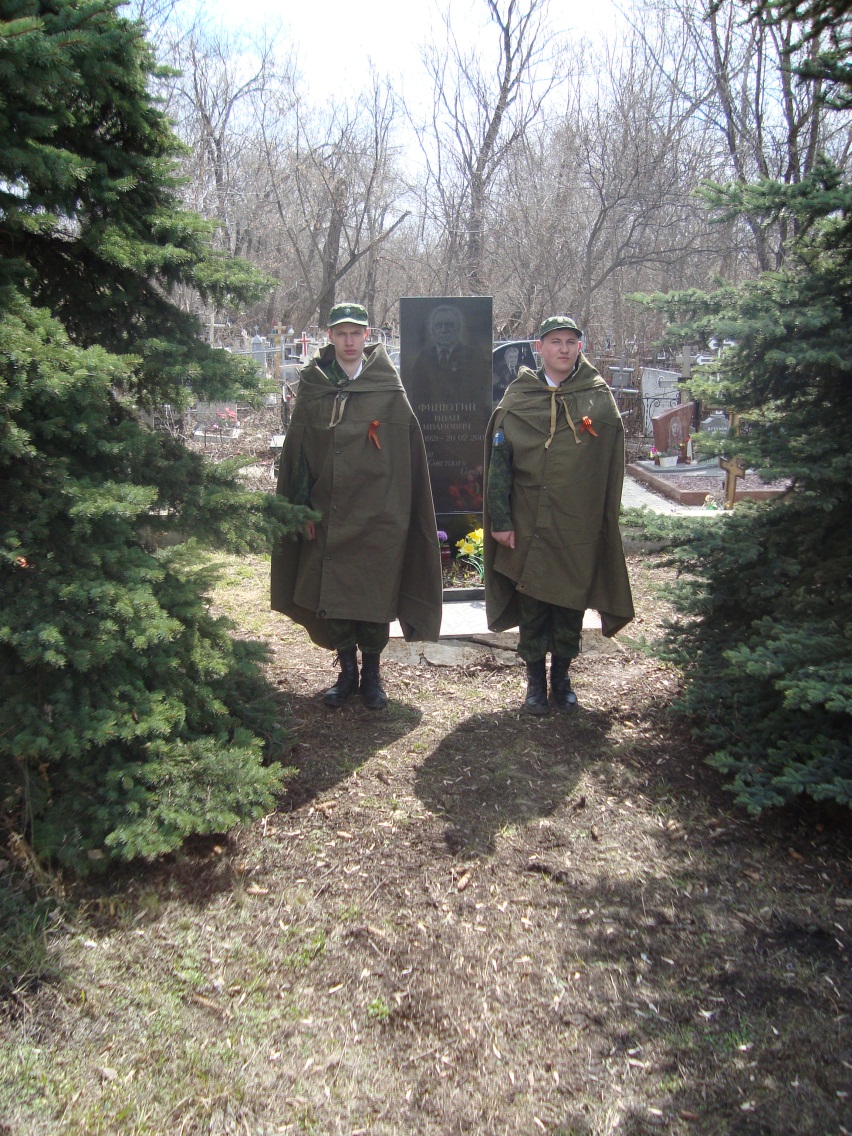 Вахта Памяти у места захоронения Финютина И.И.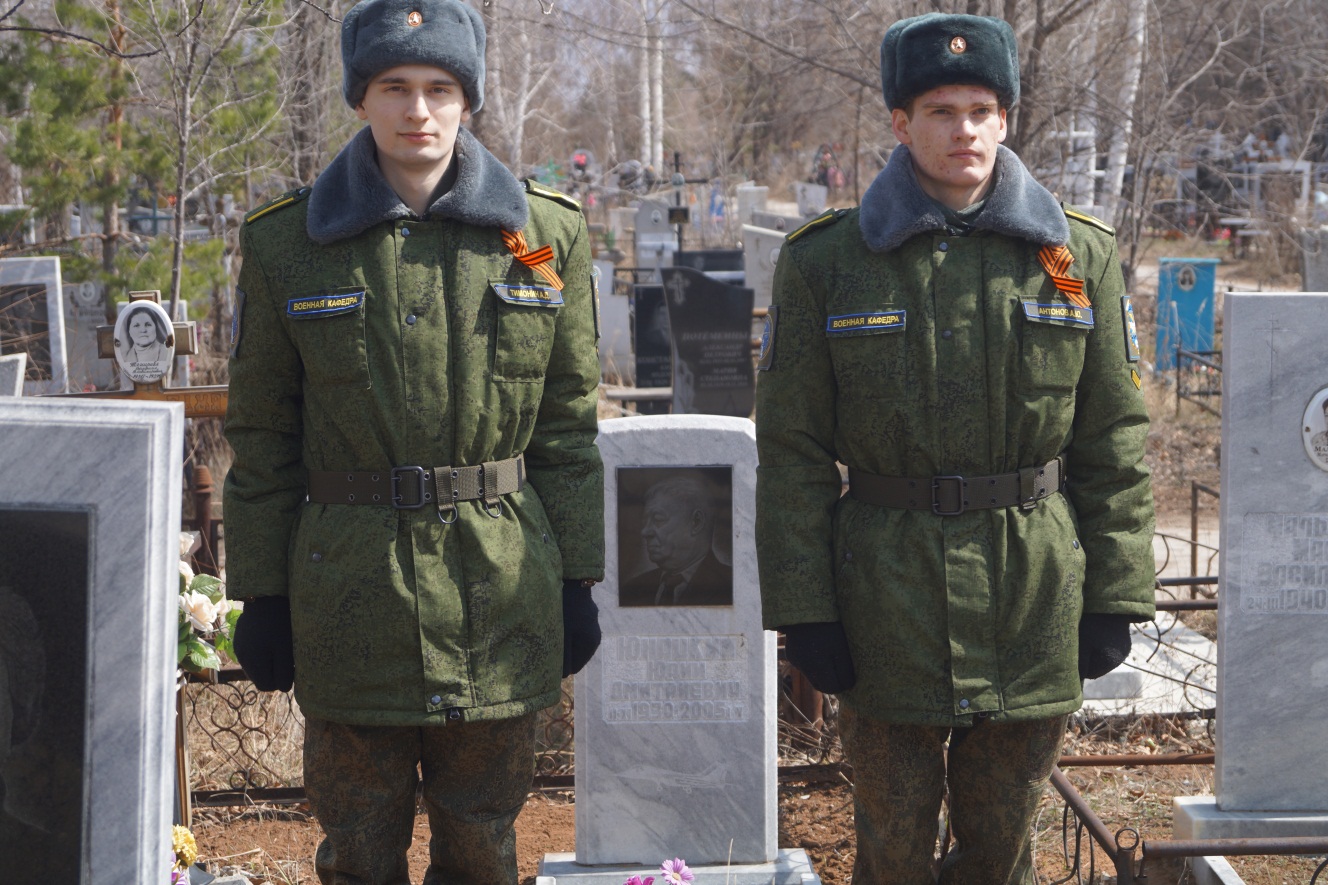 Вахта Памяти у места захоронения Юнацкого Ю.Д.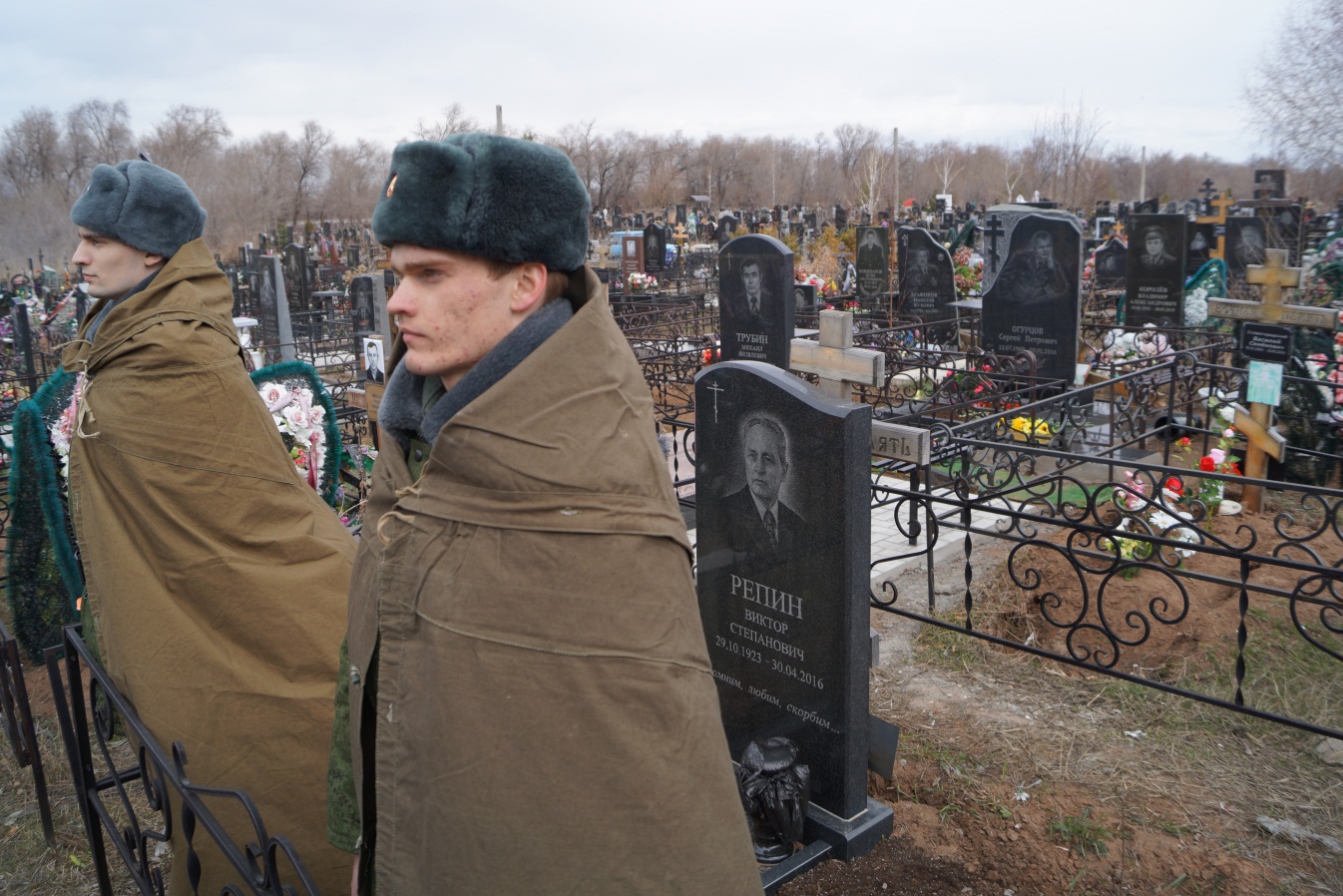 Вахта Памяти у места захоронения Репина В.С.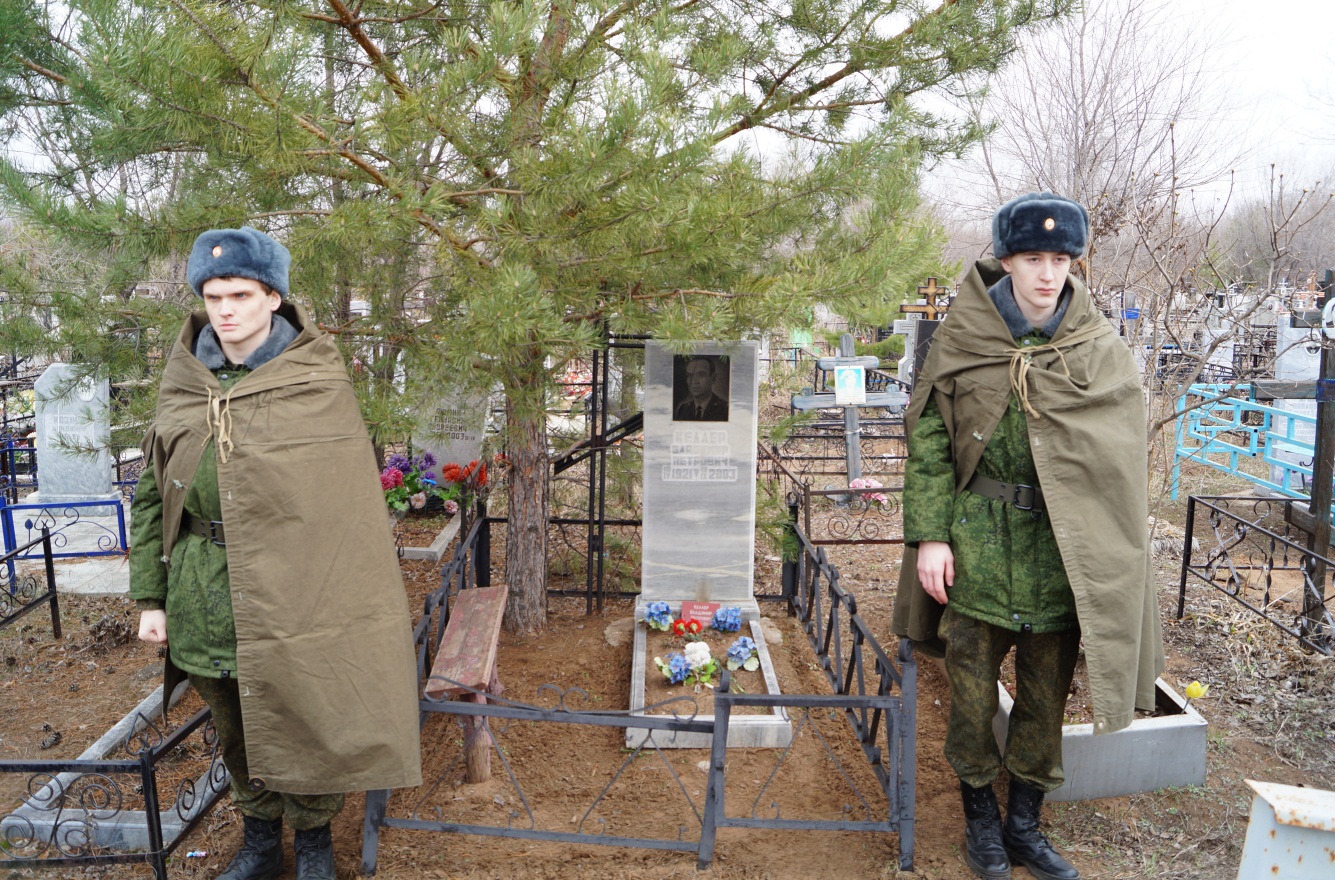 Вахта Памяти у места захоронения Келлера В.П.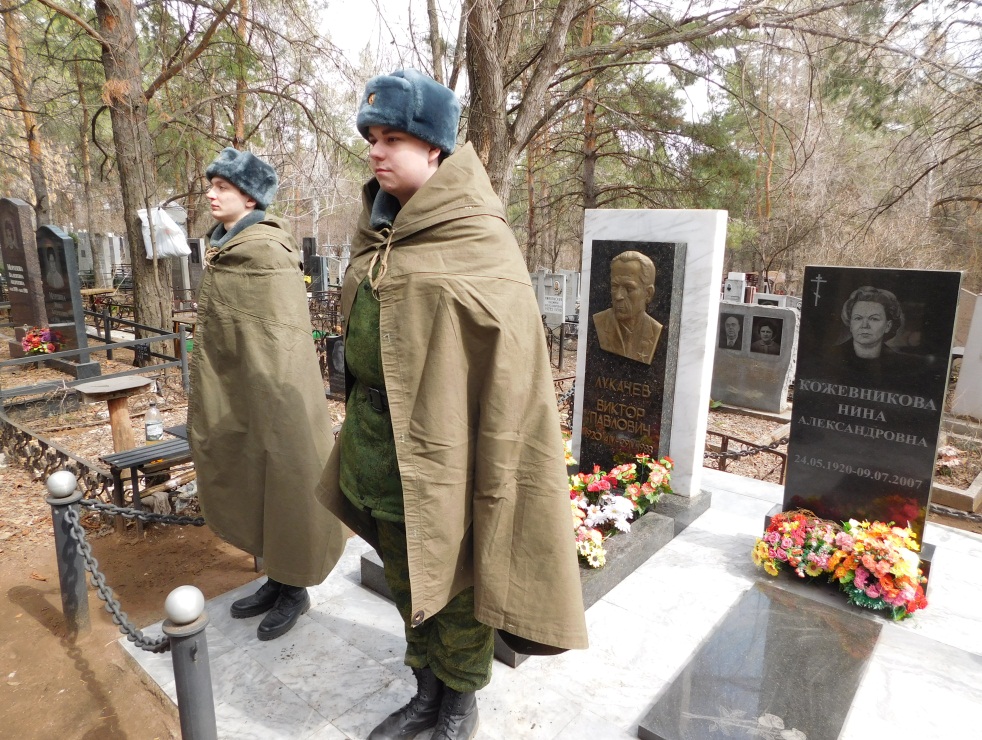 Вахта Памяти у места захоронения Лукачева В.П.Список участников акции «15 дней до Великой Победы» (24.04.18г.) от Самарского университетаПамятник на месте захоронения дважды Героя Социалистического Труда Козлова Дмитрия Ильича («Городское») и памятник на месте захоронения Героя Советского Союза Финютина Ивана ИвановичаПамятник на месте захоронения Келлер Владимира Петровича и Репина Виктора Степановича («Рубежное»)Памятник на месте захоронения  Лукачёва Виктора Павловича («Рубежное»)Бюст академику АН СССР Королеву Сергею Павловичу (Московское шоссе 34)Мемориальная доска посвящённая Герою Советского Союзагенералу- майору Губанову Георгию Петровичу (ул. Врубеля 27, Самарский )Памятник на месте захоронения  Героя Советского Союза, генерала – майораГубанова Георгия Петровича и генерала- майора авиацииБогослова Ивана Ефремовича («Городское»)Начальник УВР                               М.Г. Резниченко____ ___________Руководитель СВПО «Сокол СГАУ»__________________ В.Т. Одобеску____ ___________Руководитель ВПК «Гвардеец»_________________  И.Е.Тормозов____ ___________№ п/пФИОВзводГруппаТелефон1Гордеев Павел Васильевич52163092Ждамиров Максим Леонидович5226309899674367783Галанин Алексей Артурович522630689023388206№ п/пФИОВзводГруппаТелефонВоронин Андрей Владимирович1604621389377963121Горбачев Максим Олегович1604621489277068867Прокофьев Роман Андреевич1602620489297035174Тимонин Александр Дмитриевич  1604621389277103003Цой Глеб Владимирович1603621189270233865№ п/пФИОВзводГруппаТелефон1Беляев  Павел Игоревич16046209892776011912Гринев Артем Витальевич16016203893720171033Полуэктов Егор Иванович16016202893706453404Пучков Олег Анатольевич16016202899634109455Рыбников Дмитрий Владимирович16016203892773829676Фокин Александр Николаевич16046209891981289227Парфенов  Артем Валерьевич1604621489170130029№ п/пФИОВзводГруппаТелефонКоваленко Михаил Антонович1201221489270065564Комаров Тимофей Дмитриевич1201220989270121998Звягинцев Максим Анатольевич1211230889879121356Кириленко Антон Владиславович1201221189991705694Бектимеров Ильнар Джавдятович1201221389277120717Никитин Кирилл Сергеевич1202230889397149101Иванчиков Алексей Алексеевич1211220189270234250Пьянков Андрей Валерьевич1211220989874577289Верещагин Михаил Владимирович1201220989226208555Заровнятных Глеб Олегович1202230889879505031№ п/пФИОВзводГруппаТелефон1Абрашкин ВадимГерманович12112214892772264472Митрофанов Александр Александрович12012203893779687203Золенко Николай Андреевич12022307893706257774Азизов МиратЭльверович12022214896082891345.Явкин Денис Анатольевич1202230889991582080№ п/пФИОВзводГруппаТелефон1Гимаев Шамиль Тагирович5137423896080978882Табачков Антон Сергеевич5211407893765048983Шумаков Алексей Владимирович5211407892790644774Колесников Виктор Викторович5211407893975068985Козлов Алексей Петрович521140889279540145